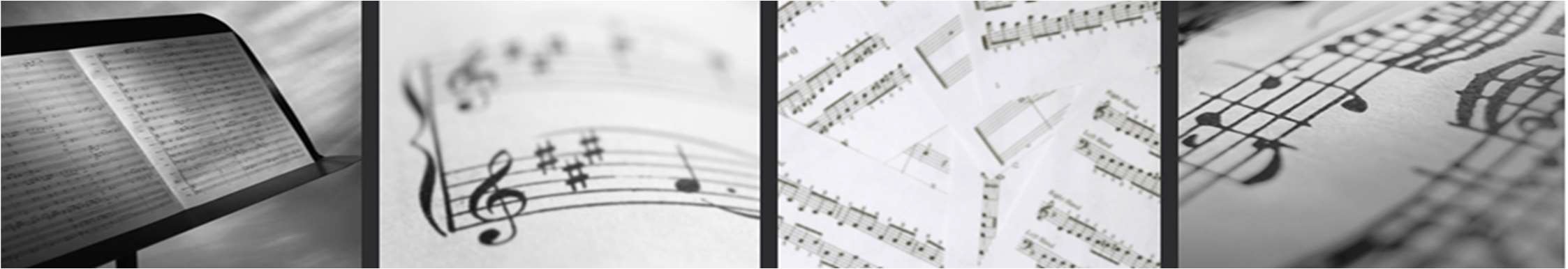 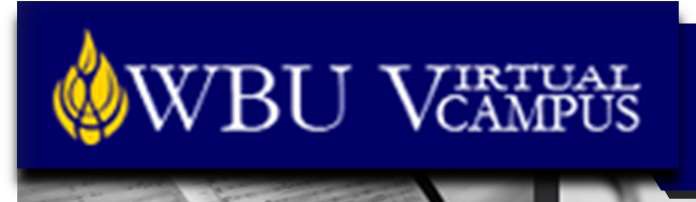 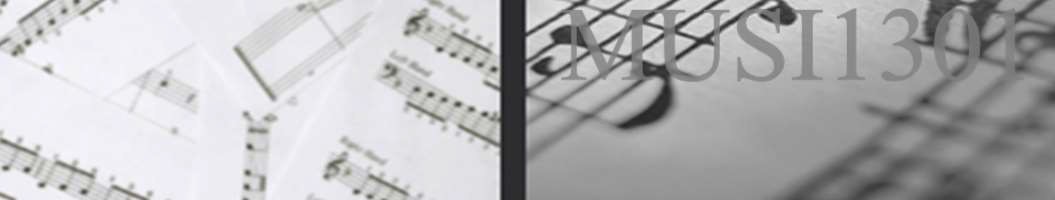 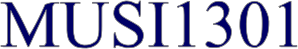 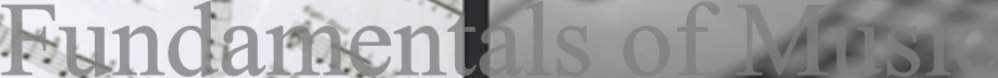 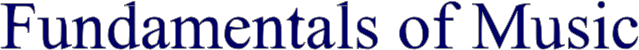 MUSI1301VC01 Fundamentals of Music   ●Dr. Sandra Mosteller   ●   Fall 2018Wayland Baptist UniversitySchool of MusicMUSI 1301 - Fundamentals of MusicMissionWayland Baptist University exists to educate students in an academically challenging, learning focused and distinctively Christian environment for professional success, lifelong learning and service to God and humankind.Instructor: Dr. Sandra Mosteller, Professor of Instrumental MusicOffice Location, Email, Office Hours: Online, Blackboard IM or email• Email:smost@wbu.edu• Office hours by appointment. Use email to set up a time to meet online.Catalog Course DescriptionA course designed to increase your ability to listen to music perceptively. This course will help you acquire basic, useful information about music: styles, forms, terminology, and historical contexts.Required Resources and Materials:1. Textbook: Fundamentals of Music: Rudiments, Musicianship and Composition, 6th editionPearson/Prentice Hall. ISBN: 978-0205118335Enclosed CDs will greatly aid in hearing musical examples in the textbook.• You must have the 6th edition of the textbook, as many assignments will come straight out of the book itself.2. Printer, to print other course assignments3. Scanner, to submit all course assignments in pdf format (note: 4. Pencil and eraser, to do homework.  Homework written in pen and/or not erased will be returned to the student or counted as incorrect.5. Headphones or Speakers, for listening to music examples6. Microphone of your choice, to record audio assignments7. Sound RecorderA sound recorder (computer software or handheld mp3 recorder) is needed to complete some assignments.  Most computers come with basic sound recorders that will do the job.   Regardless of the recording method, all sound files must be submitted in the mp3 format.Preparing for Online CoursesYou should complete the Blackboard tutorial before beginning the course.Course RequirementsBecause the university classroom is a place designed for the free exchange of ideas, we must show respect for one another in all circumstances.PrerequisiteNone.*Important Note: This course is open to all students regardless of musical background.  However, even having a little musical background will greatly aid the student’s ability to learn the material  for this class. If you have a question about this, please email me at  smost@wbu.edu.Student Learning OutcomesUpon completion  of this course, students should be able to do the following:Identify and notate, both aurally and visually:• pitch• rhythm – simple and compound  meter• scales – major, minor, blues, pentatonic• intervals• triads and seventh  chords• basic form• basic chord progressionsConstruct:• triads• seventh chords• basic harmony• basic chord progressionsSing or play:• scales in various forms• rhythms• intervalsSynthesize:• combine skills in a creative musical project.• successfully complete a comprehensive final examAttain:• a basic understanding of music fundamentals and achieve a basic level of proficiency in notating and singing or playing written music.Grade AssignmentGrades are assigned on the standard scale for the four-point system: A – 90.00 and greater, B – 80.00 and greater, C – 70.00 and greater, D – 60.00 and greater, F – less than 60.00.  The final grade will be weighted as follows:Table Grading CategoriesAttendance PolicyBecause this course is administered through Wayland’s Virtual Campus, students must submit all work on time and complete assignments on time to satisfy the attendance policy. Students not accessing the course through Blackboard by the census date will be dropped from course.Academic HonestyUniversity students are expected to conduct themselves according to the highest standards of academic honesty.  Academic misconduct for which a student is subject to penalty includes all forms of cheating, such as illicit possession of examinations or examination materials, forgery, or plagiarism.  (Plagiarism is the intentional or unintentional representation of the work of another as one’s own work).Disciplinary action for academic misconduct is the responsibility of the faculty members assigned to the course.  The faculty member is charged with assessing the gravity of any case of academic dishonesty, and with giving sanctions to any student involved.  Penalties may be applied to individual cases of academic misconduct; see catalog for more information about this subject.Disabled PersonsIn compliance with the Americans with Disabilities Act of 1990 (ADA), it is the policy of Wayland Baptist University that no otherwise qualified person  with a disability be excluded from participation in, be denied the benefits of, or be subject to discrimination under any educational program or activity in the university.  The Coordinator of Counseling Services serves as the coordinator of students with a disability and should be contacted concerning accommodation requests at (806) 291-3765.  Documentation of a disability must accompany any request for accommodations.  After submitting documentation as outlined above, you must contact your instructor to let him or her know of your disability.Tentative Course OutlineThis schedule and the covered materials are subject to change, based on the instructor’s assessment of class needs, changes in educational program requirements, or extenuating circumstances.  The instructor will inform the class of any changes via Blackboard and email.Note that assignments are due twice each week, on Tuesdays and Saturdays at 11:59pm Central Time, unless otherwise noted.  New material for the next week will be released by the Sunday of the new week.  The instructor may release material early, but is not obligated to do so.Most chapters are divided into small sections over a period of 2-3 weeks for two reasons:  to allow time for the student to mentally absorb the musical concepts, and to allow time for appropriate feedback from the instructor to facilitate understanding of the concepts by the student.Assignments DueWeek 1 August 25Week 2 August 28 and Sept 4Week 3 Sept 4 and Sept 8Week 4 Sept 11 and Sept 15Week 5 Sept 18 and Sept 22Week 6 , Midterm Exam due on Sept 29 Week 7 Oct 2 and 6Week 8 Oct 9 and Oct 13, Final Project beginsWeek 9 Oct 16 Week 10   Oct 23 and Oct 27Week 11   Final Project due on Wednesday, Oct 30Final Exam due on Friday, Nov 2Timeline of Course OutlineThis timeline is always subject to change.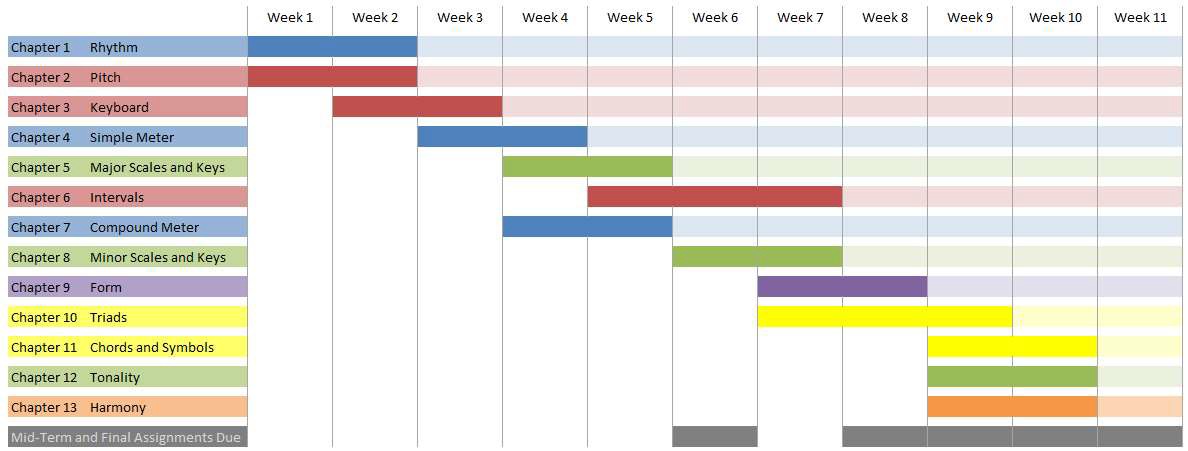 Grading Category% of overall GradeGeneral Assignments:40%Discussion Board:10%Quizzes:10%Aural Skills:10%Mid-Term Exam:10%Final Project and Exam:20%